Plan de Aprendizaje RemotoGRECIA Y ROMA: LA CUNA DE NUESTRA CIVILIZACIÓN ACTUALLa cultura que crearon los antiguos griegos y romanos constituye uno de los grandes patrimonios de la humanidad y es la base de nuestra cultura occidental. El propósito de esta unidad es que comprendas las principales características de las civilizaciones griega y romana, entre ellas, el marco espacial y temporal en que se desarrollaron, los sistemas políticos mediante los cuales se organizaron y su legado cultural.Actividad 1: 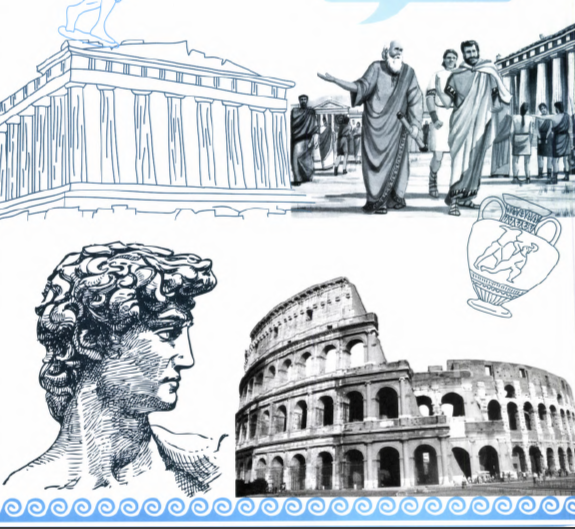 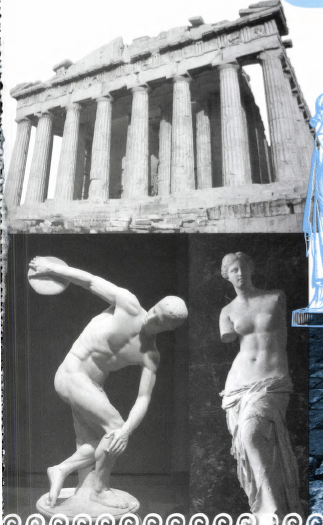 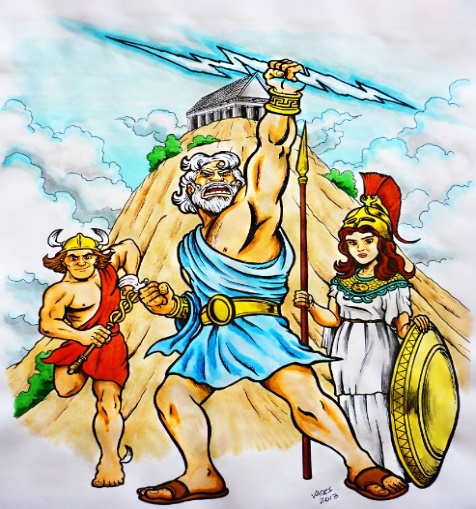 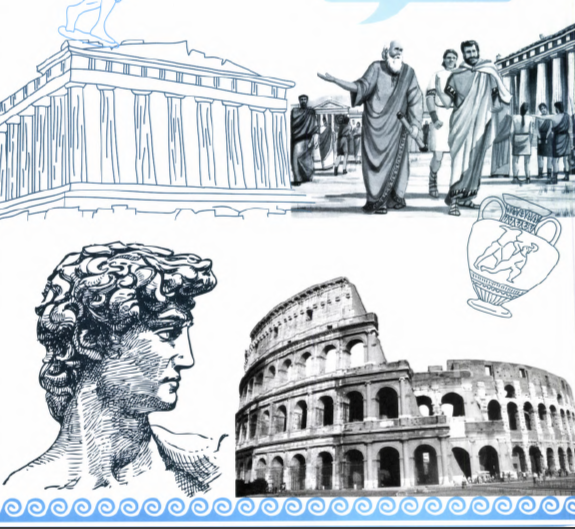 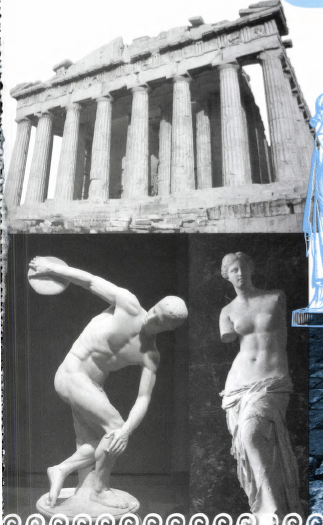 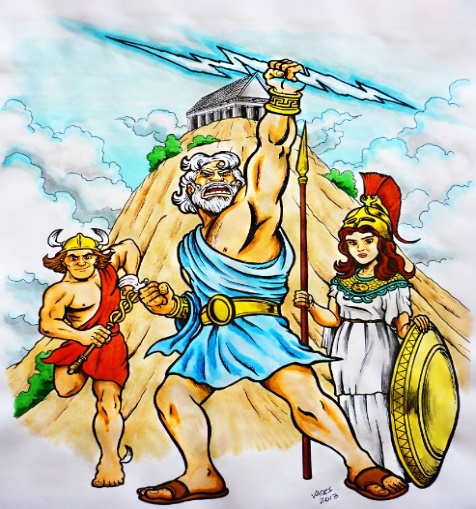 Análisis de imágenes y videos. Observa detenidamente las imágenes y los videos que se presentan a continuación y responde las siguientes preguntas que indicarán tus conocimientos previos sobre estas grandes civilizaciones Videos grandes civilizaciones: Civilización griega https://www.youtube.com/watch?v=6483UFRD0JoCivilización romana https://www.youtube.com/watch?v=ZHCPBYPy04UDe las imágenes observadas y los videos presentados indica tres elementos griegos y tres elementos romanos que persisten hasta la actualidad en nuestra cultura occidental:	El mar Mediterráneo, un espacio ecúmene¿Qué características del mar Mediterráneo posibilitaron que distintas culturas se relacionaran e influenciaran entre sí?Desde el origen mismo de la civilización, el mar Mediterráneo ha tenido un importante rol en la historia de la humanidad. Su condición de mar interior (rodeado de tierra), y el hecho de que en él se conecten Asia, África y Europa, lo convirtieron en un espacio ecúmene, es decir, un espacio poblado en forma permanente por distintas culturas.Durante milenios, por este espacio han circulado millones de personas, mercaderías e ideas, siendo allí donde se desarrollaron importantes civilizaciones para la historia de la humanidad, entre ellas, la griega y la romana.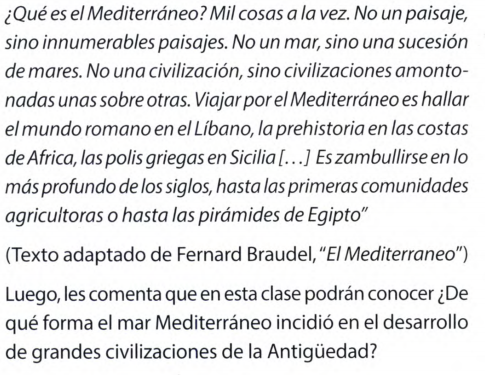 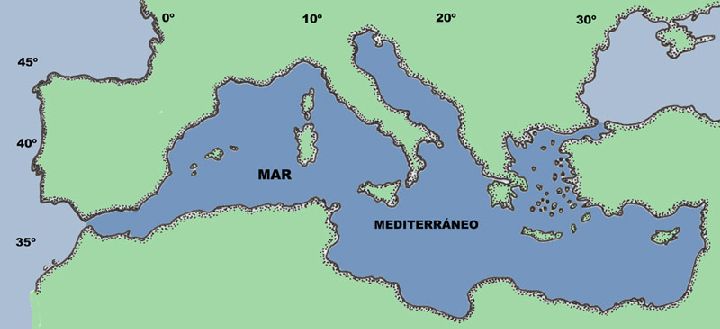 ACTIVIDAD 2. ANÁLISIS DE FUENTE ESCRITASegún la descripción y la fuente de Fernand Braudel plantea dos argumentos sobre la importancia del mar mediterráneo para la humanidad. ____________________________________________________________________________________________________________________________________________________________________________________________________________________________________________________________________________________________________________________________________________________________________________________________________________________________________________________________________________________ACTIVIDAD 3. UBICACIÓN GEOGRÁFICA. Con la ayuda de un atlas, tu texto de estudio o páginas de internet, identifica los siguientes topónimos en este mapa mudo del mar Mediterráneo. Primero que todo, pinta la superficie maritima (celeste suave). 6 puntos en total1. Africa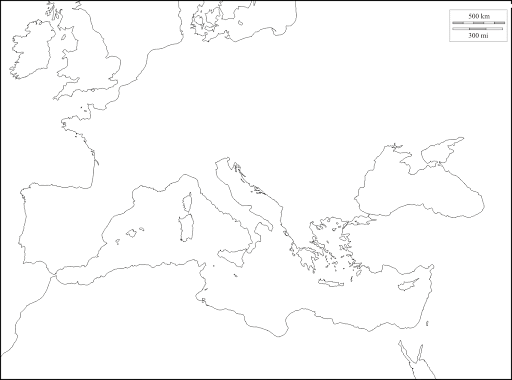 2. Europa3. Asia 4. Mar Mediterráneo5. Mar Negro6. Océano Atlántico5. Península Ibérica6. Península Itálica7. Península de los Balcanes8. Cuidad de Roma9. Ciudad de AtenasResponde las siguientes preguntas de análisis de mapa¿Qué ventajas de ubicación geográfica crees que tienen Roma y Grecia con respecto de otras civilizaciones?________________________________________________________________________________________________________________________________________________________________________________________________________________________Observa el mapa y responde si estás de acuerdo o no con la afirmación. “El mar mediterráneo ha permitido el intercambio comercial y cultural entre una gran diversidad de civilizaciones”. Argumenta_______________________________________________________________________________________________________________________________________________________________________________________________________________________LA DEMOCRACIA GRIEGA Y LA REPÚBLICA ROMANAA continuación, encontrarás una serie de fuentes escritas, que te permitirán comprender la importancia del legado de Grecia y Roma como la democracia, los códigos legales y la república.Fuente N° 1 – Extracto del “Discurso fúnebre de Pericles”Esta fuente es parte del discurso pronunciado por este legislador ateniense, durante la Guerra del Peloponeso, en memoria de las víctimas de la guerra y en defensa de los valores y el estilo de vida ateniense.De acuerdo con esta fuente primaria ¿Qué es la “Democracia”? _________________________________________________________________________________________________________________________________________________________________________________________________________________________________________________________________________________¿Quiénes podían ser ciudadanos en la sociedad ateniense? ____________________________________________________________________________________________________________________________________________________________________________________________________________________________________________________________________________________________________________________________________________________________________________Luego de leer este texto ¿cuáles crees que eran los valores más destacables para los atenienses?____________________________________________________________________________________________________________________________________________________________________________________________________________________________________________________________________________________________________________________________________________________________________________Fuente N° 2 – Extracto de “Sobre la República” de Marco Tulio CicerónAquí, Marco Tulio Cicerón se refiere a la importancia de las leyes para las sociedades humanas¿Qué características tiene “la verdadera ley” de acuerdo al texto? _________________________________________________________________________________________________________________________________________________________________________________________________________________________________________________________________________________¿Qué ventaja tiene el que la ley sea igual para todos? ¿Crees tú que en la actualidad en Chile existe igualdad de las personas ante la ley?__________________________________________________________________________________________________________________________________________________________________________________________________________________________________________________________________________________________________________________________________________________________________________________________________________________________________________________________________________________________________________________________________________________________________EL PENSAMIENTO RACIONAL: LA FILOSOFÍA, LA CIENCIA Y EL DERECHO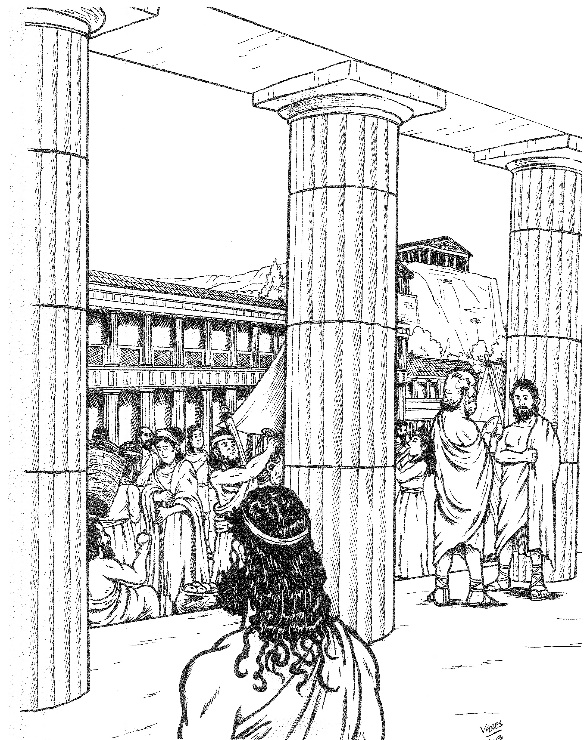 Grecia es la cuna del pensamiento racional; fue el primer lugar donde se intentaron explicar los fenómenos más complicados mediante la razón humana. Así, en la sociedad griega, la religión no lo explicaba todo, al contrario que en las culturas orientales.Uno de los legados más importantes de la cultura griega es la convicción de que, más allá de la creencia personal en los dioses, los seres humanos pueden ser capaces de comprender y explicar el mundo que les rodea.Los filósofos griegos empezaron a buscar explicaciones a los interrogantes de la vida mediante el diálogo y la reflexión. Sócrates, Platón y, más tarde, Aristóteles fueron los grandes filósofos griegos.Igualmente, algunos pensadores quisieron conocer el origen y el funcionamiento de la naturaleza. Fueron los primeros en iniciar una observación crítica de la realidad y en buscar explicaciones científicas a los fenómenos.La gran aportación romana fue el derecho, que ejerció una gran influencia sobre toda la legislación posterior. Se distinguió entre el derecho público, que regula las relaciones entre el Estado y los ciudadanos, y el derecho privado, que ordena las relaciones entre las personas.¿Qué pretendían los filósofos y los científicos griegos con sus reflexiones? _________________________________________________________________________________________________________________________________________________________________________________________________________________________________Plantea un comentario personal sobre la importancia de la ciencia y el derecho para nuestra sociedad actual. ¿Qué pasaría si no existieran el día de hoy? Argumenta. ______________________________________________________________________________________________________________________________________________________________________________________________________________________________________________________________________________________________________Éxito!AUTOEVALUACIÓN Es importante que identifiques el nivel de avance personal que has logrado. Para ello contesta a conciencia esta autoevaluación, marcando de 1 a 7, en donde 1 es muy en desacuerdo y 7 es completamente de acuerdo:Nombre Estudiante:Nombre Estudiante:Asignatura:HistoriaHistoriaHistoriaHistoriaHistoriaHistoriaGuía:Legado GrecorromanoLegado GrecorromanoLegado GrecorromanoN°55Docente(s):Juan David Galaz MorenoJuan David Galaz MorenoJuan David Galaz MorenoJuan David Galaz MorenoJuan David Galaz MorenoJuan David Galaz MorenoFecha:10-08-202010-08-2020Curso:Curso:Curso:7°AAprendizajes esperados que se evaluarán:OA 05 Caracterizar el mar Mediterráneo como ecúmene y como espacio de circulación e intercambio, e inferir cómo sus características geográficas (por ejemplo, clima, relieve, recursos naturales, entre otros) influyeron en el desarrollo de la ciudad Estado griega y de la república romana.OA 06 Analizar las principales características de la democracia en Atenas, considerando el contraste con otras formas de gobierno del mundo antiguo, y su importancia para el desarrollo de la vida política actual y el reconocimiento de los derechos de los ciudadanos. Aprendizajes esperados que se evaluarán:OA 05 Caracterizar el mar Mediterráneo como ecúmene y como espacio de circulación e intercambio, e inferir cómo sus características geográficas (por ejemplo, clima, relieve, recursos naturales, entre otros) influyeron en el desarrollo de la ciudad Estado griega y de la república romana.OA 06 Analizar las principales características de la democracia en Atenas, considerando el contraste con otras formas de gobierno del mundo antiguo, y su importancia para el desarrollo de la vida política actual y el reconocimiento de los derechos de los ciudadanos. Puntaje Ideal48 puntosInstrucciones:Lea cuidadosamente cada una de las instrucciones que se dan para cada actividad.Las preguntas a responder pueden ser escritas “a mano”, por lo tanto, debe adjuntar fotos de todo el desarrollo que usted realice por cada una de las preguntas. USE LÁPIZ PASTAEnvíe el documento guardado bajo el siguiente formato:nombre_apellido_curso_asignatura, (ejemplo ana_moya_4a_historia).Intente resolver esta guía a la brevedad, enviándola a sus profesores al email jdgalazmoreno@gmail.com) para que no acumule trabajo y pueda realizarla de buena forma.Le recomendamos observar las rúbricas de evaluación con que se corregirá esta guía, para que tenga en cuenta la forma en que se asignará puntaje a sus respuestas (se incluyen en la última hoja). Las consultas deben ser formuladas al profesor(a) vía email (jdgalazmoreno@gmail.com) o al Instagram @historia_bhaSi pertenece al programa PIE; puede consultar a los siguientes correos:Profesora Diferencial  Samantha Santos correo: samanthasantos.c@hotmail.com        Indicadores12345671. He podido elaborar mi guía en un lugar tranquilo. 2. Considero que he logrado aprender al desarrollar la guía, cumpliendo el OA (Objetivo de Aprendizaje) planteado.3. Creo que puedo explicar lo aprendido a algún miembro de mi familia.4. Las preguntas/actividades me parecieron complejas.5. Las preguntas/actividades me parecieron desafiantes.6. Los textos me parecieron comprensibles.7. La guía tiene una extensión adecuada.Sugerencias. Plantea aquí lo que consideres necesario para mejorar las guías y/o el proceso de aprendizaje a distancia en general:Sugerencias. Plantea aquí lo que consideres necesario para mejorar las guías y/o el proceso de aprendizaje a distancia en general:Sugerencias. Plantea aquí lo que consideres necesario para mejorar las guías y/o el proceso de aprendizaje a distancia en general:Sugerencias. Plantea aquí lo que consideres necesario para mejorar las guías y/o el proceso de aprendizaje a distancia en general:Sugerencias. Plantea aquí lo que consideres necesario para mejorar las guías y/o el proceso de aprendizaje a distancia en general:Sugerencias. Plantea aquí lo que consideres necesario para mejorar las guías y/o el proceso de aprendizaje a distancia en general:Sugerencias. Plantea aquí lo que consideres necesario para mejorar las guías y/o el proceso de aprendizaje a distancia en general:Sugerencias. Plantea aquí lo que consideres necesario para mejorar las guías y/o el proceso de aprendizaje a distancia en general:RÚBRICARÚBRICARÚBRICARÚBRICARÚBRICARÚBRICARÚBRICAPregunta/nivel de logroLogrado 3 puntos Logrado 3 puntos Parcialmente logrado 2 puntosInsuficiente 1 puntoNo logrado 0 puntoPuntaje parcialPregunta 1 ComprenderExplicita un entendimiento completo de la información del textoExplicita un entendimiento completo de la información del textoExplicita un entendimiento de la información de manera parcializada No entiende el contenido del texto. Plantea ideas sin relación al textoNo respondePregunta 2 Evaluar / argumentarJustifica y defiendeopiniones personales o de otros, realizando juicios sobre la información, la validez de ideas o la calidad de un trabajo basándoseen evidencias o criteriosJustifica y defiendeopiniones personales o de otros, realizando juicios sobre la información, la validez de ideas o la calidad de un trabajo basándoseen evidencias o criteriosJustifica y defiendeopiniones personales o de otros, pero realiza juicios inconsistentes sobre la información, la validez de ideas o la calidad de un trabajo o no se basan en evidencias o criteriosPresenta un planteamiento personal frente a un tema, pero no se basa en evidencias, la validez de ideas o la calidad de un trabajoNo respondeActividad 3 Interpretar (x2)Otorga un significado personal completo y acorde al sentido del texto/fuente Otorga un significado personal completo y acorde al sentido del texto/fuente Otorga un significado personal descontextualizado y/o incompleto al texto/fuente No propone un significado personal o no considera el sentido del texto/fuente en su propuestaNo responde Pregunta 4 Interpretar Otorga un significado personal completo y acorde al sentido del texto/fuente Otorga un significado personal completo y acorde al sentido del texto/fuente Otorga un significado personal descontextualizado y/o incompleto al texto/fuente No propone un significado personal o no considera el sentido del texto/fuente en su propuestaNo responde Pregunta 5 Evaluar / argumentarJustifica y defiendeopiniones personales o de otros, realizando juicios sobre la información, la validez de ideas o la calidad de un trabajo basándoseen evidencias o criteriosJustifica y defiendeopiniones personales o de otros, realizando juicios sobre la información, la validez de ideas o la calidad de un trabajo basándoseen evidencias o criteriosJustifica y defiendeopiniones personales o de otros, pero realiza juicios inconsistentes sobre la información, la validez de ideas o la calidad de un trabajo o no se basan en evidencias o criteriosPresenta un planteamiento personal frente a un tema, pero no se basa en evidencias, la validez de ideas o la calidad de un trabajoNo respondePregunta 6 ComprenderExplicita un entendimiento completo de la información del textoExplicita un entendimiento completo de la información del textoExplicita un entendimiento de la información de manera parcializada No entiende el contenido del texto. Plantea ideas sin relación al textoNo respondePregunta 7 ComprenderExplicita un entendimiento completo de la información del textoExplicita un entendimiento completo de la información del textoExplicita un entendimiento de la información de manera parcializada No entiende el contenido del texto. Plantea ideas sin relación al textoNo respondePregunta 8 Interpretar Otorga un significado personal completo y acorde al sentido del texto/fuente Otorga un significado personal completo y acorde al sentido del texto/fuente Otorga un significado personal descontextualizado y/o incompleto al texto/fuente No propone un significado personal o no considera el sentido del texto/fuente en su propuestaNo responde Pregunta 9 ComprenderExplicita un entendimiento completo de la información del textoExplicita un entendimiento completo de la información del textoExplicita un entendimiento de la información de manera parcializada No entiende el contenido del texto. Plantea ideas sin relación al textoNo respondePregunta 10 Evaluar / argumentarJustifica y defiendeopiniones personales o de otros, realizando juicios sobre la información, la validez de ideas o la calidad de un trabajo basándoseen evidencias o criteriosJustifica y defiendeopiniones personales o de otros, realizando juicios sobre la información, la validez de ideas o la calidad de un trabajo basándoseen evidencias o criteriosJustifica y defiendeopiniones personales o de otros, pero realiza juicios inconsistentes sobre la información, la validez de ideas o la calidad de un trabajo o no se basan en evidencias o criteriosPresenta un planteamiento personal frente a un tema, pero no se basa en evidencias, la validez de ideas o la calidad de un trabajoNo respondePregunta 11 ComprenderExplicita un entendimiento completo de la información del textoExplicita un entendimiento completo de la información del textoExplicita un entendimiento de la información de manera parcializada No entiende el contenido del texto. Plantea ideas sin relación al textoNo respondePregunta 12 Evaluar / argumentarJustifica y defiendeopiniones personales o de otros, realizando juicios sobre la información, la validez de ideas o la calidad de un trabajo basándoseen evidencias o criteriosJustifica y defiendeopiniones personales o de otros, realizando juicios sobre la información, la validez de ideas o la calidad de un trabajo basándoseen evidencias o criteriosJustifica y defiendeopiniones personales o de otros, pero realiza juicios inconsistentes sobre la información, la validez de ideas o la calidad de un trabajo o no se basan en evidencias o criteriosPresenta un planteamiento personal frente a un tema, pero no se basa en evidencias, la validez de ideas o la calidad de un trabajoNo respondeFecha de entregaEnvía el archivo en el plazo indicado o fuera del plazo pero con justificación.Envía el archivo en el plazo indicado o fuera del plazo pero con justificación.Envía el archivo con un día de retraso sin justificación.Envía el archivo con más de un día de retraso y sin justificación.-AutoevaluaciónRealiza la autoevaluación completa.Realiza la autoevaluación completa.Realiza la autoevaluación parcialmente.-No respondeFormato de entregaEnvía el archivo nominado como se señala en la guía  (ana_moya_4a_historia)Envía el archivo nominado como se señala en la guía  (ana_moya_4a_historia)Envía el archivo con datos incompletos.Envía el archivo sin el nombre del estudiante.-ObservacionesObservacionesPuntaje final